Что делать, если Вы встретили собаку без владельца Собака с биркой в ухе –животное стерилизовано, вакцинировано, не агрессивно и выпущено на прежнее место обитания. Такие животные тянутся к людям. Пожалуйста, не обижайте их, будьте вежливы и добры к животным.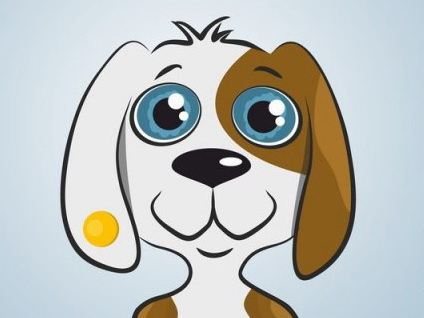       Собака, проявляющая агрессиюНе убегайте — собака быстрее и инстинктивно преследует бегущих как добычу.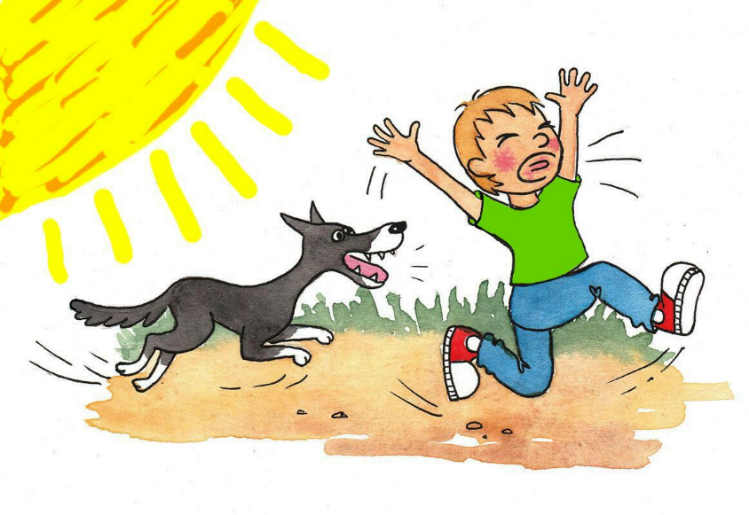 Не нападайте.Не смотрите на животное пристально — собака воспримет это как угрозу и может напасть.Не идите прямо на животное или стаю, старайтесь обойти.Если стая далеко и присматривается к вам — сделайте вид, что поднимаете с земли камень.Опасность нападения велика, если вы находитесь на территории стаи, где их кормят и где есть щенки. Нужно развернуться и уйти.Куда звонитьВ рабочее время в администрацию: Нефтеюганского района  8(3463)250242                                        гп.Пойковский                 8(3463)255551                                        сп.Салым                          8(3463)316434                                        п.Сингапай                        8(3463)293013                                        с.Чеускино                         8(3463)291497                                        сп.Каркатеевы                   8(3463)292447                                        сп.Лемпино                       8(3463)517571                                        сп.Усть-Юган                     8(3463)316038                                        сп.Сентябрьский                8(3463)708046                                             8(3463)708049                                        сп.Куть-Ях                          8(3463)292326Можно подать заявку через АИС «Домашние животные» (https://animals.admhmao.ru/animals/#/public/catch-request)Если Вас укусила собакаВ течение 10 минут интенсивно промойте место укуса струей воды с мылом.Обратитесь в ближайший травматологический пункт для оказания первой медицинской помощи.